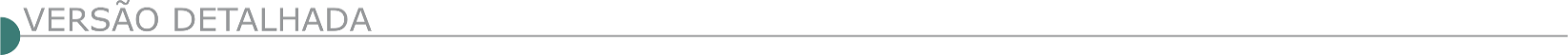 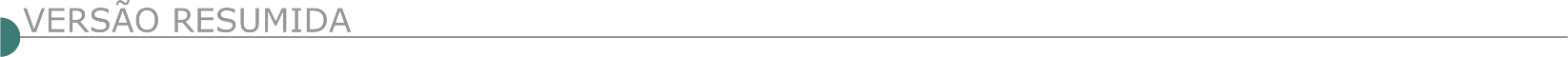 ESTADO DE MINAS GERAISPREFEITURA DO MUNICÍPIO DE CONTAGEM - AVISO DE LICITAÇÃO TOMADA DE PREÇOS N. 011/2022A Prefeitura do Município de Contagem por meio da Secretaria Municipal de Obras e Serviços Urbanos (SEMOBS), torna público, para conhecimento dos interessados, que fará realizar licitação na seguinte modalidade: Tomada de Preços n. 011/2022 – PA 511/2022, Menor Preço, para a OBRAS DE EXECUÇÃO DE DRENAGEM E ASSENTAMENTO DE GRAMA SINTÉTICA NO CAMPO DE FUTEBOL TERRESTRE, LOCALIZADO NO BAIRRO VALE DAS AMENDOEIRAS, MUNICÍPIO DE CONTAGEM/MG, com entrega dos envelopes de documentação e propostas até às 09:30 (nove horas e trinta minutos) do dia 09 (nove) de dezembro 2022 e com a abertura marcada para as 10:00 (dez horas) do dia 09 (nove) de dezembro 2022. Os interessados poderão ler e obter o texto integral do Edital e seus Anexos, que estarão disponíveis a partir do dia 23 (vinte e três) de novembro de 2022, pelo site www.contagem.mg.gov.br/licitações. ou na sala da Comissão Permanente de Licitações da Secretaria Municipal de Obras e Serviços Urbanos (SEMOBS), situada à rua Madre Margherita Fontanaresa, 432, 3º andar Bairro Eldorado - Contagem/MG, tel.: (0**31) 3391.9352, de segunda à sexta-feira, no horário de 08h00min às 12h00min e de 13h00min às 17h00min, mediante apresentação de um PEN DRIVE à Comissão Permanente de Licitações no endereço acima e, ainda, OBRIGATORIAMENTE, informar, por meio de carta, os seguintes dados: razão social ou denominação completa da empresa, CNPJ/MF, endereço completo, telefone e nome da pessoa para contato.AÇUCENA PREFEITURA MUNICIPAL EXTRATO PRORROGAÇÃO DE PRAZO DA TOMADA DE PREÇO N.º 017/2022. Execução de obras e serviços na reforma da Escola Municipal da Penha de Aramirim. Foi prorrogada para o dia 30/11/2022, às 13H. Tendo em vista o elevado volume de trabalho existente no setor. O Edital Tomada de Preço n.º 0017/2022 permanece inalterado, Açucena / MG.BONFINÓPOLIS DE MINAS/MG - PROCESSO LICITATÓRIO Nº 104/2022 – TOMADA DE PREÇOS Nº 005/2022. O Município de Bonfinópolis de Minas, torna público a realização de Processo Licitatório nº 104/2022 – Tomada de Preços nº 005/2022. Objeto: Contratação de Empresa especializada para Construção de Auditório. Sessão de recebimento de propostas e Julgamento: 13/12/2022 às 09h. Informações na Prefeitura ou pelo telefone: (38) 3675-1121 ou pelo e-mail: licitabonfinopolis@gmail.com.BRAÚNAS PREFEITURA MUNICIPAL AVISO DE TOMADA DE PREÇOS Nº 004/2022. Objeto: Contratação de empresa, com fornecimento de mão-de-obra, materiais e equipamentos, para execução de obras de construção de Módulo de Educação Infantil – Creche, no Município de Braúnas/ MG, com recursos oriundos da RESOLUÇÃO SEGOV Nº 021 de 1º de Abril de 2022, podendo ser complementado com recursos oriundos da Lei Estadual Nº 23.830/2021.Abertura: 13/12/2022 às 9:30hs. Edital e anexos disponíveis no site www.braunas.mg.gov.br -  link licitações. Informações (33) 3425-1155. CACHOEIRA DA PRATA PREFEITURA MUNICIPAL LICITAÇÃO Nº 116 – 2022 TP 064/2022. Aviso de Licitação- contratação de empresa especializada em obras e serviços de engenharia para execução de obra de alargamento da rua Gerônimo França e rua cel. Américo Teixeira França, sob a coordenação da secretaria municipal de obras e serviços urbanos, conforme projeto básico, memorial descritivo e planilha quantitativa em anexo ao edital que será realizado na data de 12/12/2022, às 09:00 horas, no Setor de Licitações desta Prefeitura, localizado à Praça JK, 139, Centro, Cachoeira da Prata-MG- Informações pelo e-mail: licitacao@cachoeiradaprata.mg.gov.br, ou pelo site www.cachoeiradaprata.mg.gov.br. LICITAÇÃO Nº 121 – 2022 TP 016/2022. Aviso de licitação- contratação de empresa especializada em obras e serviços de engenharia para construção de rampa de acesso e adequação do edifício denominado antigo depósito de algodão situado no interior do parque industrial coronel Américo Teixeira Guimarães de propriedade da prefeitura municipal, sob a coordenação da secretaria municipal de obras e serviços urbanos, conforme projeto básico, memorial descritivo e planilha quantitativa em anexo ao edital que será realizado na data de 15/12/2022, às 09:00 horas, no Setor de Licitações desta Prefeitura, localizado à Praça JK, 139, Centro, Cachoeira da Prata-MG- Informações pelo e-mail: licitacao@cachoeiradaprata.mg.gov.br, ou pelo site www.cachoeiradaprata.mg.gov.br.CAMPESTRE PREFEITURA MUNICIPAL PROCESSO LICITATÓRIO 131/2022 – TOMADA DE PREÇOS 008/2022. Torna pública a instauração do Processo Licitatório 131/2022 – Tomada de Preços 008/2022, que tem por finalidade selecionar e contratar, sob o regime de empreitada por menor preço global, empresa especializada para obras de construção de pista de skate, todo material empregado e mão de obra utilizada para os respectivos serviços correrão por conta da licitante contratada, nos termos do Edital e Anexos, conforme Resolução SEGOV nº 21, de 1º de abril de 2022. Prazo máximo para protocolo de envelopes proposta e documentação: 12/12/2022, ás 13:00 h, na sede da Prefeitura Municipal de Campestre, situada à rua Cel. José Custódio, 84. Retirada edital: www.campestre.mg.gov.br. CAPETINGA PREFEITURA MUNICIPAL TOMADA DE PREÇO Nº 005/2022. Objeto:2ª Repetição - Contratação de empresa especializada para prestação serviços de pavimentação asfáltica na Rua João Custódio da Silva, Município de Capetinga/MG, conforme projeto básico constante do anexo I. Data: 13/12/2022, às 9:00h. O Edital está à disposição dos interessados na sede da Prefeitura Municipal de Capetinga/MG, e no site www.capetinga.mg.gov.br. CATAS ALTAS PREFEITURA MUNICIPAL TOMADA DE PREÇOS Nº016/2022 O Município de Catas Altas/MG torna público a realização da Tomada de Preços nº016/2022, PRC n°212/2022, cujo objeto é a contratação de empresa especializada para a construção de Pista de Skate tipo “Street”, “Pumptrack” e muro de escalada tipo “boulder”, incluindo o fornecimento de materiais e mão de obra, conforme edital e seus anexos. Início da sessão pública:15/12/2022, às 8:00horas. O edital encontra-se disponível no site: http:// www.portaltransparencia.catasaltas.mg.gov.br/licitacoes. Mais informações via e-mail: cpl@catasaltas.mg.gov.br - Telefone: 31-3832-7113.COLUNA PREFEITURA MUNICIPAL AVISO DE LICITAÇÃO TP Nº 006/22 A PREFEITURA MUNICIPAL DE COLUNA - MG, TORNA PÚBLICO: PAL Nº 103/22, TP Nº 006/22. Objeto: Contratação de empresa especializada para execução de obra de construção do Centro Municipal de Castração e Cuidados de Cães e Gatos no município de Coluna/MG, de acordo com as especificações constantes no Projeto arquitetônico / Planilha Orçamentária / Cronograma físico-financeiro / Planilha de Composição BDI de Obra. Sessão dia 14/12/22, às 09:30 horas. O Edital está disponível pelo e-mail: licitacao@coluna.mg.gov.br. CRUZEIRO DA FORTALEZA PREFEITURA MUNICIPAL AVISO DE LICITAÇÃO.PROCESSO LICITATÓRIO 115/2022. TOMADA DE PREÇOS 003/2022 Objeto: Contratação De Empresa De Engenharia Para Prestação De Serviços De Reforma E Ampliação Da Escola Municipal Moisés Basílio De Camargos No Município De Cruzeiro Da Fortaleza MG. Sessão dia 13/12/2022 às 08:00 h. Informações na sede da Prefeitura, pelo tel.: (34) 3835-1222 ou pelo site www.cruzeirodafortaleza.mg.gov.br. PM DE FORMIGA/ MG - PROCESSO DE LICITAÇÃO Nº. 182/2022 MOD. TOMADA DE PREÇOS N. º 011/2022Tipo: Menor preço. Regime de execução: empreitada por preço unitário. Objeto: Contratação de empresa especializada para executar obras de construção de barraginhas, terraços, manutenção de estradas e construção de cercas em áreas rural do Município de Formiga, por meio de recursos do convênio 858854/2017 firmado entre o Município de Formiga e Agência Nacional de Águas – ANA, por meio do programa recursos hídricos, a pedido da Secretaria Municipal de Gestão Ambiental, Secretaria Municipal de Obras e Trânsito e o Serviço Autônomo de Água e Esgoto – SAAE. O protocolo dos envelopes será dia 13/12/2022 até às 08:00. A abertura da sessão será às 08:10, no dia 13/12/2022. Local: R. Barão de Piumhi 92-A, Diretoria de Compras Públicas, Formiga – MG. Informações: telefone (37) 3329-1843 / 3329-1844; e-mail: licitacaoformigamg@gmail.com; site: www.formiga.mg.gov.br.INHAPIM PREFEITURA MUNICIPAL AVISO DE LICITAÇÃO – PROCESSO 181/2022 CONCORRÊNCIA 005/2022 A Prefeitura Municipal de Inhapim, através de seu prefeito torna público processo licitatório cujo objeto é: Contratação de empresa para execução de ação de saneamento básico em Inhapim/MG, na modalidade sistema de esgotamento sanitário, conforme termo de compromisso Nº 0288/2014 SIAFI 679759. Protocolo 27/12/2022 até 09:00 horas. Abertura às 09:10 horas do mesmo dia. Edital e seus anexos a disposição no site oficial da prefeitura e na Praça Alaíde Quintela Soares, nº 115, centro, Inhapim. Telefone: (33)3315-1511. PREFEITURA MUNICIPAL DE IPATINGA - SECRETARIA MUNICIPAL DE ADMINISTRAÇÃO -  CONCORRÊNCIA PÚBLICA N.º 005/2022 - SMAS  Tipo Menor Preço Global - Abertura: 22/12/2022 às 09h - Protocolo até às 08h do mesmo dia. OBJETO: contratação de empresa especializada para a execução de obras, em regime de empreitada por preços unitários, a SUBSTITUIÇÃO INTEGRAL DA COBERTURA E EXECUÇÃO DE SERVIÇOS COMPLEMENTARES DAS INSTALAÇÕES DO BOLSA FAMILIA EM IPATINGA, em conformidade com os projetos básicos, especificações técnicas e demais normas integrantes deste Edital e seus Anexos. Edital disponível no site da PMI: www.ipatinga.mg.gov.br/licitacoes. Demais informações: Seção de Compras e Licitações (31) 3829-8240, 08 às 18h, Av. Maria Jorge Selim de Sales, 100, Centro, CEP: 35.160-011, Ipatinga/MG. ITABIRITO PREFEITURA MUNICIPAL -  SERVIÇO AUTÔNOMO DE ÁGUA E ESGOTO - SAAE EDITAL – TOMADA DE PREÇOS Nº 006/2022 - PL Nº 131/2022 Objeto: Contração de empresa especializada para Fabricação, Transporte e Instalação de Estação de Tratamento de Água - ETA em aço carbono, compacta, com capacidade de tratamento de água potável 5,0l/s, a ser implantada em base de concreto na área prevista e anexa à ETA existente do Distrito de Acurui, Mun. de Itabirito. Tipo: Menor Preço Global. A Sessão Pública de Lances ocorrerá dia 30/11/2022 às 09h00min, sala de reuniões do SAAE, R. Rio Branco, 99, Centro, em Itabirito, CEP: 35.450-081 - site: www.saaeita.mg.gov.br/licitações. EDITAL – TOMADA DE PREÇOS Nº 005/2022 - PL Nº 118/2022 Objeto: Constitui objeto da presente licitação a contratação de empresa especializada em engenharia civil para Reforma e Ampliação do Depósito de Produtos Químicos na Estação de Tratamento de Água – ETA Central, do SAAE de Itabirito-MG. Tipo: Menor Preço Global. A Sessão Pública de Lances ocorrerá dia 28/11/2022 às 09h00min, na sala de reuniões do SAAE, sito à Rua Rio Branco, 99, Centro, em Itabirito - CEP: 35.450-081 – site: www.saaeita.mg.gov.br/licitacoes. JABOTICATUBAS PREFEITURA MUNICIPAL - AVISO DE LICITAÇÃO – PROCESSO LICITATÓRIO Nº 108/2022 – CONCORRÊNCIA PÚBLICA Nº 003/2022 A Prefeitura Municipal de Jaboticatubas/MG, através de sua Comissão Permanente de Licitação, torna pública a CONCORRÊNCIA PÚBLICA Nº 003/2022. OBJETO: Contratação de empresa para execução das obras de pavimentação dos trechos das vias públicas urbanas: Rua Nove e Onze, B. Novo Belo Horizonte, Distrito de São José do Almeida, Município de Jaboticatubas/MG, com recursos de Transferência Especial Federal e com recursos próprios do Município. Data: 27 de dezembro de 2022; Horário: 09 horas; Tipo: Menor preço global; Critério de Julgamento: Preço Global. Maiores informações: Pça Nossa Senhora da Conceição, 38 – Centro, CEP 35.830-000, Jaboticatubas/ MG; Telefax: (31)3683-1071; Site: www.jaboticatubas.mg.gov.br; e-mail: licitacao@jaboticatubas.mg.gov.br. JEQUITIBÁ PREFEITURA MUNICIPAL TOMADA DE PREÇOS Nº 08/2022 Torna público aos interessados que está realizando licitação pública, instaurada na modalidade Tomada de Preços nº 08/2022, Processo Licitatório nº: 207/2022 - cujo objeto é a Contratação de Empresa especializada para execução de Obras de “pavimentação de vias urbanas - contrato de repasse nº 894447/2019/MDR/CAIXA - PROCESSO 26061066625-11 - PROGRAMA PAVIMENTAÇÃO asfáltica de vias urbanas”. O edital está à disposição dos interessados na sede do Município de 2ª a 6ª feira, de 8 horas às 17 horas ou através do site www.jequitiba.mg.gov.br. Os envelopes deverão ser protocolados até às 08 horas e 30 minutos do dia 12/12/2022 (segunda-feira). Mais informações poderão ser obtidas através do telefone (31) 3717-6222 – Lei Federal 8.666/93 - Douglas Soares Rodrigues- Comissão Permanente de Licitação.JUVENÍLIA CÂMARA MUNICIPAL AVISO DE LICITAÇÃO PL Nº 004/2022 TP Nº 001/2022. OBJETO: Execução de serviços de reforma e ampliação do prédio da Câmara Municipal de Juvenília. Abertura: Dia 12/12/2022 – 08h00min. Inf.: (38) 3614-9147. E-mail: camjuvenilia@hotmail.com ou na sede da Câmara, situado Rua Bernardo da Fonseca Pinto, n° 341 – Centro – Juvenília/MG, no horário das 07h00min às 13h00min. MANHUAÇU PREFEITURA MUNICIPAL TOMADA DE PREÇO Nº. 15/2022 - RERRATIFICAÇÃO Torna público a Rerratificação do edital do processo licitatório modalidade “Tomada de Preço nº 15/2022”, do tipo Menor Preço, julgamento pelo Menor Valor Global, sob Regime de Execução por Empreitada Global, cujo objeto é a Contratação de Empresa do Ramo da Engenharia Civil para Execução da Obra de Construção de Cobertura e Reforma da Quadra do Bairro Matinha, neste Município. Sessão dia 15/12/2022 às 13hs30min (protocolo dos envelopes, conforme edital). Maiores informações através do e-mail licitacao@manhuacu.mg.gov.br ou através do site www.manhuacu.mg.gov.br.LAGOA FORMOSA PREFEITURA MUNICIPAL TOMADA DE PREÇOS 016/2022 Contratação de empresa na área de engenharia objetivando a execução, com serviços especializados em pavimentação asfáltica com concreto betuminoso usinado a quente – CBUQ, com objetivo da expansão da estrada vicinal Laurindo Gomes Ferreira– trecho 03 - Lagoa Formosa/ MG, CEP - 38720-000, com fornecimento de todo o material, ferramentas, equipamentos e mão de obra necessários para a execução dos serviços Processo nº 174/2022. A realizar-se no dia 12 de dezembro de 2022, às 15h00min na sede da Prefeitura Municipal de Lagoa Formosa-MG, à Praça Dona Filomena, 02. Informações pelo e-mail licitacao@lagoaformosa.mg.gov.br e edital no site www.lagoaformosa.mg.gov.br/editais.TOMADA DE PREÇOS 014/2022 Contratação de empresa na área de engenharia objetivando a execução, com serviços especializados em pavimentação asfáltica com concreto betuminoso usinado a quente – CBUQ, com objetivo da expansão da Avenida Manoel Soares – trecho 01 - Lagoa Formosa/MG, CEP - 38720-000, com fornecimento de todo o material, ferramentas, equipamentos e mão de obra necessários para a execução dos serviços Processo nº 172/2022. A realizar-se no dia 12 de dezembro de 2022, às 09h00min na sede da Prefeitura Municipal de Lagoa Formosa-MG, à Praça Dona Filomena, 02. Informações pelo e-mail licitacao@lagoaformosa.mg.gov.br e edital no site www.lagoaformosa.mg.gov.br/editais. TOMADA DE PREÇOS 015/2022 Contratação de empresa na área de engenharia objetivando a execução, com serviços especializados em pavimentação asfáltica com concreto betuminoso usinado a quente – CBUQ, com objetivo da expansão da Avenida Manoel Soares – trecho 02 - Lagoa Formosa/MG, CEP - 38720-000, com fornecimento de todo o material, ferramentas, equipamentos e mão de obra necessários para a execução dos serviços Processo nº 173/2022. A realizar-se no dia 12 de dezembro de 2022, às 12h30min na sede da Prefeitura Municipal de Lagoa Formosa-MG, à Praça Dona Filomena, 02. Informações pelo e-mail licitacao@lagoaformosa.mg.gov.br e edital no site www.lagoaformosa.mg.gov.br/editais. PREFEITURA MUNICIPAL DE OURO PRETO TORNA PÚBLICO EDITAL, NOS TERMOS PROPOSTOS, DA TOMADA DE PREÇOS Nº013/2022 Contratação de empresa para execução de serviços de conservação, limpeza e manutenção em cemitérios municipais na sede, nos distritos do Município de Ouro Preto-MG. Protocolo dos envelopes de habilitação e proposta de preços até às 09h30min do dia 14/12/2022, início da sessão dia 14/12/2022 às 10h00min. Edital no site www.ouropreto.mg.gov.br, link licitações. Informações: (31) 3559-3301. Elis Regina da Silva – Presidente da Comissão Permanente de Licitação. https://ouropreto.mg.gov.br/transparencia/diario-publicacoes/3082. PORTEIRINHA PREFEITURA MUNICIPAL AVISO DE LICITAÇÃO – TP Nº 25/2022 Menor preço Global. Objeto: Obra de Construção de uma quadra poliesportiva no CMEI Maria Clara, zona urbana da cidade de Porteirinha, conforme Convênio nº 1261000727/2022/SEE. Dia da Licitação: 09/12/2022 às 08:00h. Local: Praça Presidente Vargas, 01 – Centro, Porteirinha/MG. Edital disponível no setor de licitação da prefeitura e no site: www.porteirinha.mg.gov.br. Informações pelo e-mail: licitacao@porteirinha.mg.gov.br ou pelo fone: (38) 3831-1297.RAUL SOARES PREFEITURA MUNICIPAL PROCESSO – PAC Nº 137/2022 TOMADA DE PREÇOS Nº 004/2022. Objeto contratação de empresa especializada em obras e serviços de engenharia, para prestação de serviços de Pavimentação com Bloco Sextavado de concreto, na Rua Padre Manoel Moreira de Abreu (local denominado como MANGUEIRA) em Raul Soares/MG, consistindo no fornecimento de mão-de-obra, materiais, equipamentos e quaisquer outros objetos inerentes à execução, conforme especificações contidas no projeto, planilhas, cronogramas, em conformidade com o anexo I deste edital. Abertura 14/12/2022 as 09:00hs, local: sala de licitações, situada a Rua dr. Gerardo Grossi, nº 201 – centro – Raul Soares – MG. Edital disponível no endereço eletrônico: www.raulsoares.mg.gov.br. Tel: (33) 3351-1024.SANTA CRUZ DO ESCALVADO PREFEITURA MUNICIPAL AVISO DE LICITAÇÃO Nº 120/2022 O Município de Santa Cruz do Escalvado-MG, torna público, para conhecimento dos interessados que fará realizar licitação na modalidade de Tomada de Preço nº 023/2022, no dia 13 de dezembro de 2022, às 9h, Contratação de empresa para conclusão de calçamento tipo bloquete no trecho 1 de via pública na Comunidade de Córrego dos Henriques, Município de Santa Cruz do Escalvado (MG), conforme planilha orçamentária, projetos técnicos, memorial descritivo, memoria de cálculo e cronograma físico financeiro anexo ao edital. Maiores informações pelo telefone (31) 3883-1153, do Setor de Licitação. AVISO DE LICITAÇÃO Nº 121/2022 O Município de Santa Cruz do Escalvado-MG, torna público, para conhecimento dos interessados que fará realizar licitação na modalidade de Tomada de Preço nº 024/2022, no dia 13 de dezembro de 2022, às 13:30h, contratação de empresa para execução de meso estrutural para ponte vicinal, na estrada de acesso do Distrito de Zito Soares, Município de Santa Cruz do Escalvado (MG), conforme planilha orçamentária, projetos técnicos, memorial descritivo, memoria de cálculo e cronograma físico financeiro anexo ao edital. Maiores informações pelo telefone (31) 3883-1153, do Setor de Licitação. Santa Cruz do Escalvado, 23 de novembro de 2022. Gilmar de Paula Lima - Prefeito Municipal.SANTA MARIA DE ITABIRA PREFEITURA MUNICIPAL - TOMADA DE PREÇOS N. 018/2022 - PROCESSO LICITATÓRIO N. 117/2022. Objeto: Contratação de empresa especializada para execução de pavimentação no local conhecido como “Morro do Joãozinho Flávio”, na Comunidade da Florença em via de acesso a comunidade do Baú, situado na zona rural do município. Abertura dia 13 de Dezembro de 2022 às 09h00. Edital na integra disponível no site: www.santamariadeitabira.mg.gov.br. SANTO ANTÔNIO DO AVENTUREIRO PREFEITURA MUNICIPAL AVISO DE LICITAÇÃO. PROCESSO LICITATÓRIO Nº 113/2022. TOMADA DE PREÇO Nº 004/2022 A Prefeitura através de sua respectiva Comissão de Licitação torna público que realizará no dia 13/12/2022, às 10h00min, em sua sede, situada à Rua José Antônio Senra, n° 15, Centro, licitação, na modalidade Tomada de Preços, do tipo Menor Preço, para, sob o regime de Empreitada por Preço Global, contratar firma especializada para a execução das obras de pavimentação em piso intertravado com bloco sextavado, drenagem pluvial e construção de meio-fio nas Ruas Diva de Sá Regázio, Rua Antonio Sabia, Rua Hélio Inácio da Silva e Rua Helena Nogueira de Rezende localizadas na sede municipal. Legislação: Lei 8.666/93 e Diplomas Complementares, Lei Complementar nº 123/2006 alterada pela Lei Complementar nº 147/2014. O edital completo, incluindo os Anexos, estará disponível na sede da Prefeitura, nos dias úteis, das 11h30min às 17h30min, a partir desta data. Maiores informações através do e-mail licitacao@pmsaa.mg.gov.br ou no site da prefeitura. PM DE SETE LAGOAS - AVISO DE EDITAL – TP N° 01/2022.  O MUNICÍPIO DE SETE LAGOAS, por intermédio da SECRETARIA MUNICIPAL DE SAÚDE, torna público que no dia 12/12/2022, às 10h00h, acontecerá a Sessão Pública de Licitação do Processo Licitatório nº 235/2022 – Tomada de Preços nº 001/2022, que tem como objeto a contratação de empresa especializada para construção de um galpão, com fornecimentos de materiais, equipamentos e mão de obra, conforme projetos, termo de referência e anexos do edital, para ampliação do almoxarifado central da Secretaria Municipal de Saúde - local da obra: Avenida Dr. Cristiano Guimarães nº 02/ bairro Eldorado, Sete Lagoas (MG) . A íntegra do Edital, com todas as exigências, condições e especificações estabelecidas para o Processo Licitatório, está à disposição dos interessados na Superintendência de Compras e Contratos Administrativos da Secretaria Municipal de Saúde de Sete Lagoas/MG, situada na Rua Prof. Teixeira da costa, 87 – Centro de Sete Lagoas/MG – CEP: 35.700-028, ou no site oficial do município: www.setelagoas.mg.gov.br Comissão Permanente de Licitação. Acesse o ambiente de licitações pelo link: https://transparencia.setelagoas.mg.gov.br/licitacoes. UBERABA / MG - EDITAL RESUMIDO DA TOMADA DE PREÇOS Nº 011/2022 A Presidente da Comissão Permanente de Licitações da Prefeitura Municipal de Uberaba/MG, designada através da Portaria nº 193/2021, publicada em 14/07/2021, torna público que este Município fará realizar TOMADA DE PREÇOS, do tipo MENOR PREÇO GLOBAL, objetivando a contratação de empresa de engenharia para prestação de serviços na execução de obras para adequação de vias no município de Uberaba-MG para implantação da pista de caminhada, em atendimento à Secretaria de Serviços Urbanos e Obras [SESURB]. DATA LIMITE PARA ENTREGA DOS DOCUMENTOS DE HABILITAÇÃO E PROPOSTA DE PREÇO:- Até às 14h00min do dia 15 de dezembro de 2022. HORÁRIO PARA ABERTURA DOS ENVELOPES:- 14h10min do mesmo dia e no mesmo local. Valor estimado da contratação: R$ 904.837,25. Fonte de recursos: Convênio/Contrapartida de Convênio/Próprio. O Edital deste processo licitatório, bem como outros documentos  pertinentes ao mesmo, podem ser baixados pelo link: http://www.uberaba.mg.gov.br/portal/conteudo,29557 ou pelo portal oficial do Município http://www.uberaba.mg.gov.br/portal/principal em: “Prefeitura Municipal de Uberaba Transparência > Licitações, Contratos e Convênios > Prefeitura > Portal da > Licitações online”, a partir das 12 (doze) horas do dia 24/11/2022 (quarta-feira) . Outras informações podem ser obtidas pelo e-mail: comissaolicitacaopmu@gmail.com - https://imprensaoficialmunicipal.com.br/uberaba. VARZELÂNDIA PREFEITURA MUNICIPAL TP Nº 35/2022 A PREF. TORNA PÚBLICO O P.L Nº 148/2022 - TP Nº 35/2022. 
Objeto: Contratação de empresa especializada para Construção de Centro Municipal de Educação Infantil no Distrito de Brejo do Mutambal, em conformidade com Planilha Orçamentária, Memorial Descritivo, Cronograma Físico-Financeiro, plantas. (Recursos próprios da educação, Qese e Fundeb) - Cred: : 15/12/2022 às 08h30min. Abert. da sessão 15/12/2022 às 08h50min - edital disponível no site: www.varzelandia.mg.gov.br. ESTADO DA BAHIASECRETARIA DE DESENVOLVIMENTO URBANO -COMPANHIA DE DESENVOLVIMENTO URBANO DO ESTADO DA BAHIA – CONDER - COMPANHIA DE DESENVOLVIMENTO URBANO DO ESTADO DA BAHIA – CONDER - AVISO - LICITAÇÃO PRESENCIAL Nº 157/22 - CONDERAbertura: 16/12/2022, às 09h:30m. Objeto: CONTRATAÇÃO DE EMPRESA ESPECIALIZADA PARA EXECUÇÃO DE OBRAS DO CANAL DE MACRODRENAGEM, NO MUNICÍPIO DE LAJEDINHO - BAHIA. O Edital e seus anexos estarão à disposição dos interessados no site da CONDER (http://www.conder.ba.gov.br) no campo licitações, a partir do dia 24/11/2022. ESTADO DO ESPÍRITO SANTO
COMPANHIA ESPÍRITO SANTENSE DE SANEAMENTO - CESAN - AVISO DE LICITAÇÃO - CESAN N° 022/2022 PROTOCOLO Nº 2021.021270 A Companhia Espírito Santense de Saneamento - CESAN, torna público que fará realizar licitação, cujo objeto é a CONTRATAÇÃO DE EMPRESA PARA EXECUÇÃO DE OBRAS E SERVIÇOS DE DESATIVAÇÃO DE ESTAÇÕES DE TRATAMENTO DE ESGOTO E IMPLANTAÇÃO DE SISTEMA DE ESGOTAMENTO SANITÁRIO, EM DIVERSAS LOCALIDADES DO MUNICÍPIO DE VENDA NOVA DO IMIGRANTE, NESTE ESTADO. Abertura: dia 27/01/2023 às 09h00min. Início da Sessão de Disputa: dia 27/01/2023 às 09h30min. O Edital e seus anexos encontram-se disponíveis para download nos sites: www.cesan.com.br e www.licitacoes-e.com.br. Poderão também ser retirados na CESAN, no endereço: Rua Nelcy Lopes Vieira, s/ nº, Ed. Rio Castelo, Jardim Limoeiro, Serra, ES, CEP 29164-018, CEP 29164-018, de 2ª a 6ª feira (dias úteis), das 08h00min às 11h30min e das 13h00min às 16h30min. O cadastro da proposta deverá ser feita no site www.licitacoes-e.com.br, antes da abertura da sessão pública. Informações através do E-mail licitacoes@cesan.com.br ou Tel.: 0xx (27) 2127-5119. SECRETARIA DE ESTADO DA CIÊNCIA, TECNOLOGIA, INOVAÇÃO, EDUCAÇÃO PROFISSIONAL E DESENVOLVIMENTO ECONÔMICO - SECTIDES - COMPANHIA DE GÁS DO ESPÍRITO SANTO - ES GÁS - AVISO DE LICITAÇÃO PREGÃO ELETRÔNICO: Nº PESG045/22 ÓRGÃO/ENTIDADE: COMPANHIA DE GÁS DO ESPÍRITO SANTO - ES GÁS PROCESSO Nº: 5000452022 IDENTIFICAÇÃO CIDADES Nº: 2022.500E1600012.01.0038 Objeto: Contratação de empresa especializada na prestação de serviços de construção de redes e ramais em PEAD e ligação de clientes residenciais e comerciais da ES Gás. Acolhimento de propostas: 24/11/22 às 14h - 15/12/22 às 14h Abertura de propostas: 15/12/22 às 14h Início da sessão de disputa: 15/12/22 às 14h15min O certame será realizado por meio do sistema Licitações-e do Banco do Brasil, estando o edital disponível nos endereços www.licitacoes-e.com.br e www.esgas.com.br. Os interessados em participar da licitação deverão efetuar seu cadastro no sistema Licitações-e, conforme instruções contidas no endereço www.licitacoes-e.com.br. Contato: licitacoes@esgas.com.br.ESTADO DO MATO GROSSOSINFRA / M T PROCESSO: SINFRA-PRO-2022/12373 RDC PRESENCIAL N. 105/2022 MODO DE DISPUTA: ABERTO VALOR ESTIMADO: R$ 51.355.558,56 CRITÉRIO DE JULGAMENTO: MENOR PREÇO REGIME DE EXECUÇÃO: EMPREITADA POR PREÇO UNITÁRIO LOTE: ÚNICO - Objeto:  Contratação de empresa de engenharia para execução dos serviços de revitalização do pavimento da rodovia MT-338, trecho: Fim PU Itanhangá – Entr. MT-220 (A), subtrecho: Itanhangá – Entr. MT-220 (Novo Paraná), segmento: estaca 0+0,00 (fim PU Itanhangá) – estaca 6458+0,00 (entr. MT-220 (A), Novo Paraná), com extensão de 129,16 km. Data: 15/12/2022 - Horário: 09h00min (horário local) - Local: SINFRA – Secretaria de Estado de Infraestrutura e Logística Sala de Licitações – 2º andar Avenida Hélio Hermínio Ribeiro Torquato da Silva, s/n – Cuiabá/MT – CEP: 78048-250 Telefones 65-3613-0529.  Endereço para retirada do EDITAL: O EDITAL completo poderá ser retirado gratuitamente no site www.sinfra.mt.gov.br, ou solicitado pelo e-mail: cpl@sinfra.mt.gov.br - TELEFONES PARA CONTATO: (65) 3613-0529.PROCESSO: SINFRA-PRO-2022/11546 RDC PRESENCIAL N. 104/2022 MODO DE DISPUTA: ABERTO VALOR ESTIMADO: R$ 3.388.031,76 CRITÉRIO DE JULGAMENTO: MENOR PREÇO REGIME DE EXECUÇÃO: EMPREITADA POR PREÇO UNITÁRIO LOTE: ÚNICO - Objeto:  Contratação de empresa de engenharia para execução dos serviços de restauração, do pavimento da rodovia MT-455, trecho: Entr. BR-070/163/364 – Fim da pavimentação (Hotel Águas Quentes), com extensão de 9,94 km. Data: 14/12/2022 - Horário: 09h00min (horário local) - Local: SINFRA – Secretaria de Estado de Infraestrutura e Logística Sala de Licitações – 2º andar Avenida Hélio Hermínio Ribeiro Torquato da Silva, s/n – Cuiabá/MT – CEP: 78048-250 Telefones 65-3613-0529.  Endereço para retirada do EDITAL: O EDITAL completo poderá ser retirado gratuitamente no site www.sinfra.mt.gov.br, ou solicitado pelo e-mail: cpl@sinfra.mt.gov.br TELEFONES PARA CONTATO: (65) 3613-0529.PROCESSO: SINFRA-PRO-2022/10465 RDC PRESENCIAL N. 103/2022 MODO DE DISPUTA: ABERTO VALOR ESTIMADO: R$ 2.156.025,93 CRITÉRIO DE JULGAMENTO: MENOR PREÇO REGIME DE EXECUÇÃO: EMPREITADA POR PREÇO UNITÁRIO LOTE: ÚNICO  Objeto:  Contratação de empresa de engenharia para execução dos serviços de pavimentação asfáltica e drenagem de vias urbanas, na Avenida Mário Palma, dos bairros Vista Alegre e Novo Colorado, no município de Cuiabá/MT, com extensão de 1.052,40m. Data: 13/12/2022  Horário: 14h00min (horário local)  Local: SINFRA – Secretaria de Estado de Infraestrutura e Logística Sala de Licitações – 2º andar Avenida Hélio Hermínio Ribeiro Torquato da Silva, s/n – Cuiabá/MT – CEP: 78048-250 Telefones 65-3613-0529.  Endereço para retirada do EDITAL: O EDITAL completo poderá ser retirado gratuitamente no site www.sinfra.mt.gov.br, ou solicitado pelo e-mail: cpl@sinfra.mt.gov.br TELEFONES PARA CONTATO: (65) 3613-0529.ESTADO DO PARANÁSANEPAR - AVISO DE LICITAÇÃO - LICITACAO N° 435/22 Objeto: EXECUCAO DE OBRA DE MELHORIA/OTIMIZACAO DO SISTEMA DE ESGOTAMENTO SANITARIO SES NO MUNICIPIO DE APUCARANA, COMPREENDENDO A AMPLIACAO DA ESTACAO DE TRATAMENTO DE ESGOTO ETE BARRA NOVA, COM FORNECIMENTO DE MATERIAIS, CONFORME DETALHADO NOS ANEXOS DO EDITAL. Recurso: 41 - OBRAS PROGRAMADAS - ESGOTO. Disponibilidade do Edital: de 24/11/2022 até às 17:00 h do dia 26/01/2023. Limite de Protocolo das Propostas: 26/01/2023 às 09:00 h. Abertura da Licitação: 26/01/2023 às 10:00 h. Informações Complementares: Podem ser obtidas na Sanepar, à Rua Engenheiros Rebouças, 1376 - Curitiba/PR, Fones (41) 3330-3910 / 3330-3128 ou FAX (41) 3330-3200, ou no site http://licitacao.sanepar.com.br.AVISO DE LICITAÇÃO - LICITACAO N° 434/22 Objeto: CONTRATACAO DE SERVICOS DE DETECCAO DE VAZAMENTOS EM REDES, RAMAIS, CAVALETES E OUTROS COMPONENTES DO SISTEMA DE ABASTECIMENTO DE AGUA NO AMBITO DA GERENCIA REGIONAL FOZ DO IGUACU GRFI, COM FORNECIMENTO DE MATERIAIS, CONFORME DETALHADO NOS ANEXOS DO EDITAL. Recurso: 329 - SERVICOS TECNICOS OPERACIONAIS. Disponibilidade do Edital: de 24/11/2022 até às 17:00 h do dia 14/12/2022. Limite de Protocolo das Propostas: 15/12/2022 às 15:00 h. Abertura da Licitação: 15/12/2022 às 16:00 h. Informações Complementares: Podem ser obtidas na Sanepar, à Rua Engenheiros Rebouças, 1376 - Curitiba/PR, Fones (41) 3330-3910 / 3330-3128 ou FAX (41) 3330-3200, ou no site http://licitacao.sanepar.com.br.AVISO DE LICITAÇÃO - LICITACAO N° 430/22 Objeto: EXECUCAO DE OBRA DE AMPLIACAO DO SISTEMA DE ESGOTAMENTO SANITARIO SES NO MUNICIPIO DE BARBOSA FERRAZ, DESTACANDO-SE REDE COLETORA DE ESGOTO E IMPLANTACAO DE ELEVATORIA, COM FORNECIMENTO DE MATERIAIS, CONFORME DETALHADO NOS ANEXOS DO EDITAL. Recurso: 41 - OBRAS PROGRAMADAS - ESGOTO. Disponibilidade do Edital: de 25/11/2022 até às 17:00 h do dia 26/01/2023. Limite de Protocolo das Propostas: 27/01/2023 às 09:00 h. Abertura da Licitação: 27/01/2023 às 10:00 h. Informações Complementares: Podem ser obtidas na Sanepar, à Rua Engenheiros Rebouças, 1376 - Curitiba/PR, Fones (41) 3330-3910 / 3330-3128 ou FAX (41) 3330-3200, ou no site http://licitacao.sanepar.com.br.AVISO DE LICITAÇÃO - LICITACAO N° 423/22 Objeto: EXECUCAO DE OBRA PARA AMPLIACAO E MELHORIA DO SISTEMA DE ESGOTAMENTO SANITARIO, NA ESTACAO DE TRATAMENTO DE ESGOTO ETE JARDIM ALVORADA, NO MUNICIPIO DE MARINGA, COM FORNECIMENTO DE MATERIAIS, CONFORME DETALHADO NOS ANEXOS DO EDITAL. Recurso: 1149 - MARINGA/17-SES. Disponibilidade do Edital: de 25/11/2022 até às 17:00 h do dia 26/01/2023. Limite de Protocolo das Propostas: 27/01/2023 às 14:00 h. Abertura da Licitação: 27/01/2023 às 15:00 h. Informações Complementares: Podem ser obtidas na Sanepar, à Rua Engenheiros Rebouças, 1376 - Curitiba/PR, Fones (41) 3330-3910 / 3330-3128 ou FAX (41) 3330-3200, ou no site http://licitacao.sanepar.com.br.MUNICÍPIO DE NITERÓI PREFEITURA MUNICIPAL EMPRESA MUNICIPAL DE MORADIA, URBANIZAÇÃO E SANEAMENTO - EMUSA - CONCORRÊNCIA PÚBLICA Nº 29/2022 PROC. 510004171/2022 OBJETO: contratação de empresa para execução das obras de revitalização do entorno do Parque Esportivo da Concha Acústica, no bairro de São Domingos, no município de Niterói. DATA, HORA E LOCAL: Dia 10/01/2023, às 11:00 (onze) horas, na sede da Prefeitura, situada a Rua Visconde de Sepetiba nº 987 - 11º andar - Centro - Niterói - RJ. PRAZO: 06 (seis) meses. CONDIÇÕES DE PARTICIPAÇÃO: Somente poderão participar da presente LICITAÇÃO, os interessados que atenderem às disposições do EDITAL e suas condições específicas até o terceiro dia anterior ao recebimento da proposta. VALOR: O valor máximo estimado de R$11.275.171,32 (onze milhões duzentos e setenta e cinco mil cento e setenta e um reais e trinta e dois centavos). EDITAL E INFORMAÇÕES: Edital completo poderá ser retirado no seguinte endereço eletrônico (w w w. e m u s a . n i t e r o i . r j . g o v. b r ), mediante a entrega de 02 (duas) resmas de papel A4, no endereço supracitado. Maiores esclarecimentos sobre a obra poderão ser prestados pelo Presidente da CPL. CONCORRÊNCIA PÚBLICA Nº 30/2022 Proc. 510003931/2022 OBJETO: contratação de empresa para Obras de Revitalização da Av. Visconde do Rio Branco, Centro de Niterói. DATA, HORA E LOCAL: Dia 10/01/2023, às 15:00 (quinze) horas, na sede da Prefeitura, situada a Rua Visconde de Sepetiba nº 987 - 11º andar - Centro - Niterói - RJ. PRAZO: 12 (doze) meses. CONDIÇÕES DE PARTICIPAÇÃO: Somente poderão participar da presente LICITAÇÃO, os interessados que atenderem às disposições do EDITAL e suas condições específicas até o terceiro dia anterior ao recebimento da proposta. VALOR: O valor máximo estimado de R$67.801.450,08 (sessenta e sete milhões, oitocentos e um mil, quatrocentos e cinquenta reais e oito centavos). EDITAL E INFORMAÇÕES: Edital completo poderá ser retirado no seguinte endereço eletrônico (w w w. e m u s a . n i t e r o i . r j . g o v. b r ), mediante a entrega de 02 (duas) resmas de papel A4, no endereço supracitado. Maiores esclarecimentos sobre a obra poderão ser prestados pelo Presidente da CPL. CONCORRÊNCIA PÚBLICA Nº 31/2022 Proc. 510004060/2022 OBJETO: contratação de empresa para execução das obras de revitalização da Rua Alexandre Moura e Coronel Tamarindo, no bairro Gragoatá, no Município de Niterói DATA, HORA E LOCAL: Dia 11/01/2023, às 11:00 (onze) horas, na sede da Prefeitura, situada a Rua Visconde de Sepetiba nº 987 - 11º andar - Centro - Niterói - RJ. PRAZO: 08 (oito) meses. CONDIÇÕES DE PARTICIPAÇÃO: Somente poderão participar da presente LICITAÇÃO, os interessados que atenderem às disposições do EDITAL e suas condições específicas até o terceiro dia anterior ao recebimento da proposta. VALOR: O valor máximo estimado de R$15.010.183,52 (quinze milhões dez mil cento e oitenta e três reais e cinquenta e dois centavos). EDITAL E INFORMAÇÕES: Edital completo poderá ser retirado no seguinte endereço eletrônico (w w w. e m u s a . n i t e r o i . r j . g o v. b r ), mediante a entrega de 02 (duas) resmas de papel A4, no endereço supracitado. Maiores esclarecimentos sobre a obra poderão ser prestados pelo Presidente da CPL. Niterói, 22 de novembro de 2022. Presidente da CPL.ESTADO DO RIO GRANDE DO SULCORSAN - EDITAL: 066/22 Objeto:	EXECUÇÃO DAS OBRAS DE IMPLANTAÇÃO DO DESAGUAMENTO DE LODO DA ETA I – SANTO CRISTO NO MUNICÍPIO DE SANTA ROSA – RS. Link Externo: https://pregaobanrisul.com.br/editais/0066_2022/295933 - Tipo:	Serviço de Engenharia - Modalidade: Edital Lei 13303/16-Eletrônica - Situação:	Aguardando Abertura - Data de Abertura:	25/01/2023 10:00 - Última Publicação (Data Base):	22/11/2022 - Informações:	Departamento de Licitações - DELIC/SULIC/CORSAN - Rua Caldas Júnior nº 120 - 18º andar - Porto Alegre/RS, de segunda a sexta-feira das 08h30min às 12h e das 13h às 17h30min. E-mail delic@corsan.com.br - Fone: (51) 3215.5622 - https://editais.corsan.com.br/index.php?op=1&edital=5153. ESTADO DE SANTA CATARINASECRETARIA DE ESTADO DA INFRAESTRUTURA E MOBILIDADE AVISO DE LICITAÇÃO REGIME DIFERENCIADO DE CONTRATAÇÃO ELETRÔNICA - EDITAL – RDC. N.º 0291/2022.  Objeto Contratação de empresa para prestação de serviços especializados de engenharia para execução das obras referentes a travessia urbana de Rio das Antas, que contempla uma variante na rodovia SC135, trecho compreendido entre o Km 104+800 (ponte sobre o Rio do Peixe no município de Rio das Antas, trecho Caçador - Rio das Antas) e o Km 103+300 (SC-135 trecho Rio das Antas - Caçador), incluindo a Ponte nova sobre o Rio do Peixe, com extensão aproximada de 1.380 m. Tipo: menor preço. Regime de Execução: empreitada por preço unitário. Data de envio final das propostas: até às 14:15 horas do dia 12/12/2022. Abertura: 12/12/2022, a partir das 14:30 horas. Local para obtenção do Edital: www.portaldecompras.sc.gov.br, acesse “BUSCA DETALHADA EDITAIS” (busque na modalidade PREGÃO ELETRÔNICO, N.º 0291/22) e cadastre seu e-mail, ou no “site” www.sgpe.sea.sc.gov.br, acesse “CONSULTA DE PROCESSOS”. Florianópolis-SC, 16 de novembro de 2022. Alexandre Martins da Silva. Secretário Adjunto da SIE. Aprovação GGG 2022AS019645- PATROCÍNIO INSTITUCIONAL-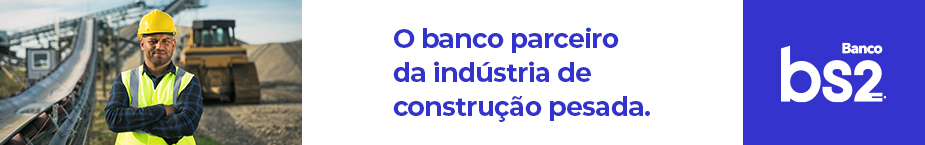 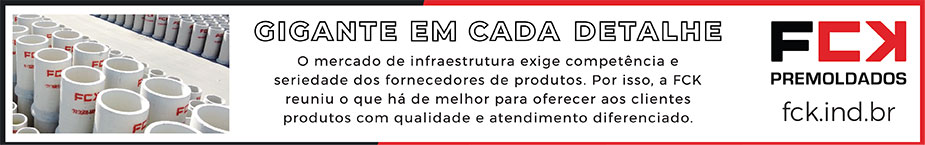 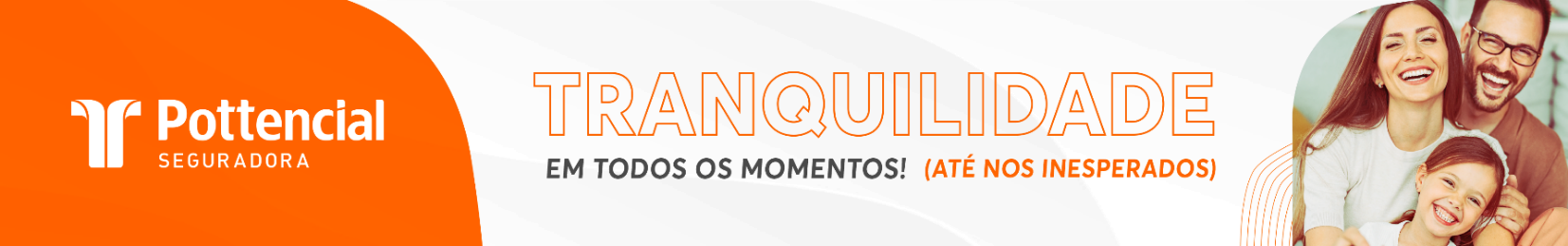 - PUBLICIDADE -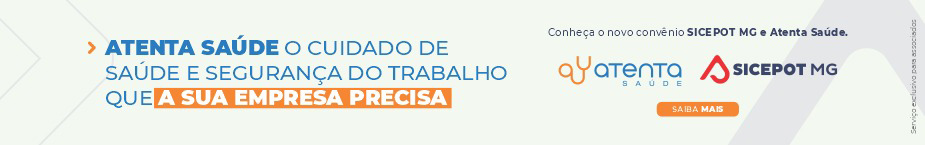 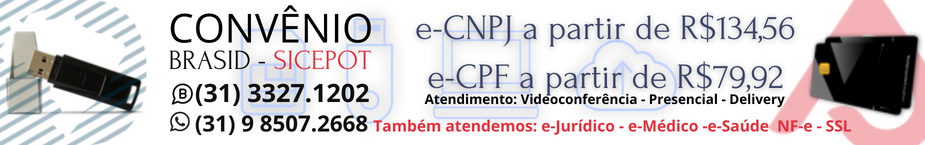  ÓRGÃO LICITANTE: SMOBIEDITAL: AVISO DE CONTRATAÇÃO DIRETAEDITAL: AVISO DE CONTRATAÇÃO DIRETAEndereço: Rua dos Guajajaras, 1107 – 14° andar - Centro, Belo Horizonte - MG, 30180-105Informações: Telefone: (31) 3277-8102 - (31) 3277-5020 - Sites: www.licitacoes.caixa.gov.br e www.pbh.gov.br - E-mail cpl.sudecap@pbh.gov.br Endereço: Rua dos Guajajaras, 1107 – 14° andar - Centro, Belo Horizonte - MG, 30180-105Informações: Telefone: (31) 3277-8102 - (31) 3277-5020 - Sites: www.licitacoes.caixa.gov.br e www.pbh.gov.br - E-mail cpl.sudecap@pbh.gov.br Endereço: Rua dos Guajajaras, 1107 – 14° andar - Centro, Belo Horizonte - MG, 30180-105Informações: Telefone: (31) 3277-8102 - (31) 3277-5020 - Sites: www.licitacoes.caixa.gov.br e www.pbh.gov.br - E-mail cpl.sudecap@pbh.gov.br Objeto: A SECRETARIA MUNICIPAL DE OBRAS E INFRAESTRUTURA – SMOBI, torna público que está recebendo propostas para contratação direta, por dispensa de licitação, pautada no art. 24, inciso V, da Lei Federal nº 8.666/1993, para a execução dos SERVIÇOS PARA IMPLANTAÇÃO DA PRIMEIRA ETAPA DO EMPREENDIMENTO DENOMINADO PARQUE MADRI, ONDE SERÁ EXECUTADA A PRAÇA DA RUA BLUMENAU (ÁREA 2), uma praça aberta e diretamente ligada a uma das vias de acesso à área, compreendendo os serviços de: demolição e remoção, trabalhos em terra, fundações para os bancos, cercas, brinquedos e alvenarias, alvenarias para bancos, jardineiras e muretas, impermeabilização, instalações hidrossanitárias para irrigação da praça, instalações elétricas para iluminação pública, serralheria, revestimentos das alvenarias e bebedouro, pisos diversos, pintura, serviços diversos (bancos, brinquedos), drenagem, urbanização e obras complementares para paisagismo, pelo regime de execução de empreitada por preço unitário.Objeto: A SECRETARIA MUNICIPAL DE OBRAS E INFRAESTRUTURA – SMOBI, torna público que está recebendo propostas para contratação direta, por dispensa de licitação, pautada no art. 24, inciso V, da Lei Federal nº 8.666/1993, para a execução dos SERVIÇOS PARA IMPLANTAÇÃO DA PRIMEIRA ETAPA DO EMPREENDIMENTO DENOMINADO PARQUE MADRI, ONDE SERÁ EXECUTADA A PRAÇA DA RUA BLUMENAU (ÁREA 2), uma praça aberta e diretamente ligada a uma das vias de acesso à área, compreendendo os serviços de: demolição e remoção, trabalhos em terra, fundações para os bancos, cercas, brinquedos e alvenarias, alvenarias para bancos, jardineiras e muretas, impermeabilização, instalações hidrossanitárias para irrigação da praça, instalações elétricas para iluminação pública, serralheria, revestimentos das alvenarias e bebedouro, pisos diversos, pintura, serviços diversos (bancos, brinquedos), drenagem, urbanização e obras complementares para paisagismo, pelo regime de execução de empreitada por preço unitário.DATAS: ENTREGRA DAS PROPOSTAS: Os interessados deverão apresentar suas propostas comerciais e documentos de habilitação no protocolo da sede da SMOBI, localizada na Rua dos Guajajaras, nº 1.107, térreo, bairro Lourdes, em Belo Horizonte/MG, CEP: 30180-100, até o dia 30/11/2022 (quarta-feira), às 18h00 (horário de Brasília). Não serão aceitos documentos ou envelopes de proposta que sejam protocolados após esta data.OBSERVAÇÕES: OBTENÇÃO DA DOCUMENTAÇÃO INSTRUTÓRIA AO PRESENTE AVISO: : O Projeto Básico e seus anexos encontram-se disponíveis para acesso dos interessados no site da PBH, no link licitações e editais (https://prefeitura.pbh.gov.br/licitacoes) e também poderão ser solicitados através do e-mail assessoria.edificacoes@pbh.gov.br. FORMA DE APRESENTAÇÃO DOS ENVELOPES: O envelope de proposta deverá estar fechado e rubricado no fecho, providenciado pela proponente em embalagem adequada às características de seu conteúdo, desde que inviolável, quanto às informações de que trata, até a sua abertura, e contendo em sua parte externa os seguintes dizeres: À SECRETARIA MUNICIPAL DE OBRAS E INFRAESTRUTURA ASSUNTO: Contratação Direta – Implantação 1ª Etapa Parque Madri PROPONENTE: (preencher com a razão social da proponente) CNPJ: (preencher com o nº do CNPJ da proponente) ENDEREÇO: (preencher com o endereço da proponente) TELEFONE: (preencher com o telefone da proponente) E-MAIL: (preencher com o e-mail da proponente).OBSERVAÇÕES: OBTENÇÃO DA DOCUMENTAÇÃO INSTRUTÓRIA AO PRESENTE AVISO: : O Projeto Básico e seus anexos encontram-se disponíveis para acesso dos interessados no site da PBH, no link licitações e editais (https://prefeitura.pbh.gov.br/licitacoes) e também poderão ser solicitados através do e-mail assessoria.edificacoes@pbh.gov.br. FORMA DE APRESENTAÇÃO DOS ENVELOPES: O envelope de proposta deverá estar fechado e rubricado no fecho, providenciado pela proponente em embalagem adequada às características de seu conteúdo, desde que inviolável, quanto às informações de que trata, até a sua abertura, e contendo em sua parte externa os seguintes dizeres: À SECRETARIA MUNICIPAL DE OBRAS E INFRAESTRUTURA ASSUNTO: Contratação Direta – Implantação 1ª Etapa Parque Madri PROPONENTE: (preencher com a razão social da proponente) CNPJ: (preencher com o nº do CNPJ da proponente) ENDEREÇO: (preencher com o endereço da proponente) TELEFONE: (preencher com o telefone da proponente) E-MAIL: (preencher com o e-mail da proponente).OBSERVAÇÕES: OBTENÇÃO DA DOCUMENTAÇÃO INSTRUTÓRIA AO PRESENTE AVISO: : O Projeto Básico e seus anexos encontram-se disponíveis para acesso dos interessados no site da PBH, no link licitações e editais (https://prefeitura.pbh.gov.br/licitacoes) e também poderão ser solicitados através do e-mail assessoria.edificacoes@pbh.gov.br. FORMA DE APRESENTAÇÃO DOS ENVELOPES: O envelope de proposta deverá estar fechado e rubricado no fecho, providenciado pela proponente em embalagem adequada às características de seu conteúdo, desde que inviolável, quanto às informações de que trata, até a sua abertura, e contendo em sua parte externa os seguintes dizeres: À SECRETARIA MUNICIPAL DE OBRAS E INFRAESTRUTURA ASSUNTO: Contratação Direta – Implantação 1ª Etapa Parque Madri PROPONENTE: (preencher com a razão social da proponente) CNPJ: (preencher com o nº do CNPJ da proponente) ENDEREÇO: (preencher com o endereço da proponente) TELEFONE: (preencher com o telefone da proponente) E-MAIL: (preencher com o e-mail da proponente).CONTEÚDO DA PROPOSTA: O envelope deverá conter a Proposta de Preços da proponente, em uma única via, sem emendas, borrões, rasuras, ressalvas, entrelinhas ou omissões, salvo se, inequivocamente, tais falhas não acarretarem lesões ao direito dos demais proponentes, prejuízo à Administração ou não impedirem a exata compreensão de seu conteúdo. A proposta deverá ser apresentada em seu valor total, incluindo todas as despesas diretas e indiretas necessárias à plena execução do objeto, indicando o valor da execução completa dos serviços e obras. Os preços deverão ter como base o mês da elaboração da “Planilha de Orçamento” (maio/2022). ANÁLISE DAS PROPOSTAS: Será adotado como critério de julgamento das propostas o MENOR PREÇO aferido de forma global. DOCUMENTAÇÃO DE HABILITAÇÃO: O Proponente melhor classificado será convocado para apresentar a documentação de habilitação nos termos do item 21 do Projeto Básico. DISPOSIÇÕES GERAIS: A apresentação dos envelopes de proposta implica na aceitação tácita e irrestrita pela proponente de todas as condições estabelecidas na presente convocação e em seus documentos instrutórios. A Administração poderá, em atenção à satisfação do interesse público, e na busca pela proposta mais vantajosa, relevar omissões puramente formais nos documentos e propostas apresentados pelos proponentes. Poderá, também, realizar pesquisa na internet, quando possível, para verificar a regularidade/validade de documentos ou fixar prazo para apresentação dos mesmos.CONTEÚDO DA PROPOSTA: O envelope deverá conter a Proposta de Preços da proponente, em uma única via, sem emendas, borrões, rasuras, ressalvas, entrelinhas ou omissões, salvo se, inequivocamente, tais falhas não acarretarem lesões ao direito dos demais proponentes, prejuízo à Administração ou não impedirem a exata compreensão de seu conteúdo. A proposta deverá ser apresentada em seu valor total, incluindo todas as despesas diretas e indiretas necessárias à plena execução do objeto, indicando o valor da execução completa dos serviços e obras. Os preços deverão ter como base o mês da elaboração da “Planilha de Orçamento” (maio/2022). ANÁLISE DAS PROPOSTAS: Será adotado como critério de julgamento das propostas o MENOR PREÇO aferido de forma global. DOCUMENTAÇÃO DE HABILITAÇÃO: O Proponente melhor classificado será convocado para apresentar a documentação de habilitação nos termos do item 21 do Projeto Básico. DISPOSIÇÕES GERAIS: A apresentação dos envelopes de proposta implica na aceitação tácita e irrestrita pela proponente de todas as condições estabelecidas na presente convocação e em seus documentos instrutórios. A Administração poderá, em atenção à satisfação do interesse público, e na busca pela proposta mais vantajosa, relevar omissões puramente formais nos documentos e propostas apresentados pelos proponentes. Poderá, também, realizar pesquisa na internet, quando possível, para verificar a regularidade/validade de documentos ou fixar prazo para apresentação dos mesmos.CONTEÚDO DA PROPOSTA: O envelope deverá conter a Proposta de Preços da proponente, em uma única via, sem emendas, borrões, rasuras, ressalvas, entrelinhas ou omissões, salvo se, inequivocamente, tais falhas não acarretarem lesões ao direito dos demais proponentes, prejuízo à Administração ou não impedirem a exata compreensão de seu conteúdo. A proposta deverá ser apresentada em seu valor total, incluindo todas as despesas diretas e indiretas necessárias à plena execução do objeto, indicando o valor da execução completa dos serviços e obras. Os preços deverão ter como base o mês da elaboração da “Planilha de Orçamento” (maio/2022). ANÁLISE DAS PROPOSTAS: Será adotado como critério de julgamento das propostas o MENOR PREÇO aferido de forma global. DOCUMENTAÇÃO DE HABILITAÇÃO: O Proponente melhor classificado será convocado para apresentar a documentação de habilitação nos termos do item 21 do Projeto Básico. DISPOSIÇÕES GERAIS: A apresentação dos envelopes de proposta implica na aceitação tácita e irrestrita pela proponente de todas as condições estabelecidas na presente convocação e em seus documentos instrutórios. A Administração poderá, em atenção à satisfação do interesse público, e na busca pela proposta mais vantajosa, relevar omissões puramente formais nos documentos e propostas apresentados pelos proponentes. Poderá, também, realizar pesquisa na internet, quando possível, para verificar a regularidade/validade de documentos ou fixar prazo para apresentação dos mesmos.ÓRGÃO LICITANTE: COPASA-MGEDITAL: Nº CPLI. 1120220225Endereço: Rua Carangola, 606, térreo, bairro Santo Antônio, Belo Horizonte/MG.Informações: Telefone: (31) 3250-1618/1619. Fax: (31) 3250-1670/1317. E-mail: Endereço: Rua Carangola, 606, térreo, bairro Santo Antônio, Belo Horizonte/MG.Informações: Telefone: (31) 3250-1618/1619. Fax: (31) 3250-1670/1317. E-mail: OBJETO: execução, com fornecimento total de materiais, equipamentos e insumos, dos serviços de instalações elétricas, mecânicas e civis para atualização das instalações das elevatórias de água bruta (EAB-01) e de água tratada (EAT-1), de propriedade da COPASA, localizadas nos municípios de Juatuba / MG e Betim / MG. DATAS: Entrega: 09/01/2023 08:30:00Abertura: 09/01/2023 08:30:00Prazo total para execução:  VALORESVALORESValor Estimado da ObraCapital Social Igual ou SuperiorR$ 33.615.498,85-CAPACIDADE TÉCNICA:a) Ter executado comissionamento e startup em sistema elétrico de potência contendo cubículos TTA (type tested assembly) com proteção por meio de dispositivos IED (intelligent eletronic device), em média tensão; b) Ter executado implantação de sistema de automação utilizando protocolo IEC61850 em sistema elétrico de potência; c) Ter executado implantação de sistema de automação utilizando protocolo Profibus. O profissional deve apresentar também certificado emitido pela PI Brasil.CAPACIDADE TÉCNICA:a) Ter executado comissionamento e startup em sistema elétrico de potência contendo cubículos TTA (type tested assembly) com proteção por meio de dispositivos IED (intelligent eletronic device), em média tensão; b) Ter executado implantação de sistema de automação utilizando protocolo IEC61850 em sistema elétrico de potência; c) Ter executado implantação de sistema de automação utilizando protocolo Profibus. O profissional deve apresentar também certificado emitido pela PI Brasil.CAPACIDADE OPERACIONAL: a) Ter executado comissionamento e startup em sistema elétrico de potência contendo cubículos TTA (type tested assembly) com proteção por meio de dispositivos IED (intelligent eletronic device), em média tensão; b) Ter executado implantação de sistema de automação utilizando protocolo IEC61850 em sistema elétrico de potência; c) Ter executado implantação de sistema de automação utilizando protocolo Profibus. O profissional deve apresentar também certificado emitido pela PI Brasil.CAPACIDADE OPERACIONAL: a) Ter executado comissionamento e startup em sistema elétrico de potência contendo cubículos TTA (type tested assembly) com proteção por meio de dispositivos IED (intelligent eletronic device), em média tensão; b) Ter executado implantação de sistema de automação utilizando protocolo IEC61850 em sistema elétrico de potência; c) Ter executado implantação de sistema de automação utilizando protocolo Profibus. O profissional deve apresentar também certificado emitido pela PI Brasil.ÍNDICES ECONÔMICOS: conforme edital.ÍNDICES ECONÔMICOS: conforme edital.OBSERVAÇÕES: Mais informações e o caderno de licitação poderão ser obtidos, gratuitamente, através de download no endereço: www.copasa.com.br (link: licitações e contratos/licitações, pesquisar pelo número da licitação), a partir do dia 24/11/2022. As interessadas poderão designar engenheiro ou Arquiteto para efetuar visita técnica, para conhecimento das obras e serviços a serem executados. Para acompanhamento da visita técnica, fornecimento de informações e prestação de esclarecimentos porventura solicitados pelos interessados, estará disponível, o Sr. Cleber Torres ou outro empregado da COPASA MG, do dia 25 de novembro de 2022 ao dia 06 de janeira de 2023. O agendamento da visita poderá ser feito pelo e-mail: usem@copasa.com.br / Cleber.torres@copasa.com.br ou pelo telefone (31)3250-1968 / 1048.https://www2.copasa.com.br/PortalComprasPrd/#/pesquisaDetalhes/FA5E2FE970211EDD9AFF22942ABA416B. OBSERVAÇÕES: Mais informações e o caderno de licitação poderão ser obtidos, gratuitamente, através de download no endereço: www.copasa.com.br (link: licitações e contratos/licitações, pesquisar pelo número da licitação), a partir do dia 24/11/2022. As interessadas poderão designar engenheiro ou Arquiteto para efetuar visita técnica, para conhecimento das obras e serviços a serem executados. Para acompanhamento da visita técnica, fornecimento de informações e prestação de esclarecimentos porventura solicitados pelos interessados, estará disponível, o Sr. Cleber Torres ou outro empregado da COPASA MG, do dia 25 de novembro de 2022 ao dia 06 de janeira de 2023. O agendamento da visita poderá ser feito pelo e-mail: usem@copasa.com.br / Cleber.torres@copasa.com.br ou pelo telefone (31)3250-1968 / 1048.https://www2.copasa.com.br/PortalComprasPrd/#/pesquisaDetalhes/FA5E2FE970211EDD9AFF22942ABA416B. ÓRGÃO LICITANTE: DEPARTAMENTO DE EDIFICAÇÕES E ESTRADAS DE RODAGEM DE MINAS GERAIS - DERÓRGÃO LICITANTE: DEPARTAMENTO DE EDIFICAÇÕES E ESTRADAS DE RODAGEM DE MINAS GERAIS - DERÓRGÃO LICITANTE: DEPARTAMENTO DE EDIFICAÇÕES E ESTRADAS DE RODAGEM DE MINAS GERAIS - DERNOVO AVISO DE LICITAÇÃO Edital nº: 118/2022. Processo SEI nº: 2300.01.0180864/2022-70.NOVO AVISO DE LICITAÇÃO Edital nº: 118/2022. Processo SEI nº: 2300.01.0180864/2022-70.Endereço: Av. dos Andradas, 1.120, sala 1009, Belo Horizonte/MG.Informações: Telefone: 3235-1272 - site www.der.mg.gov.br - E-mail: asl@deer.mg.gov.br Endereço: Av. dos Andradas, 1.120, sala 1009, Belo Horizonte/MG.Informações: Telefone: 3235-1272 - site www.der.mg.gov.br - E-mail: asl@deer.mg.gov.br Endereço: Av. dos Andradas, 1.120, sala 1009, Belo Horizonte/MG.Informações: Telefone: 3235-1272 - site www.der.mg.gov.br - E-mail: asl@deer.mg.gov.br Endereço: Av. dos Andradas, 1.120, sala 1009, Belo Horizonte/MG.Informações: Telefone: 3235-1272 - site www.der.mg.gov.br - E-mail: asl@deer.mg.gov.br Endereço: Av. dos Andradas, 1.120, sala 1009, Belo Horizonte/MG.Informações: Telefone: 3235-1272 - site www.der.mg.gov.br - E-mail: asl@deer.mg.gov.br OBJETO: O Diretor Geral do Departamento de Edificações e Estradas de Rodagem do Estado de Minas Gerais - DER/MG torna público que fará realizar, através da Comissão Permanente de Licitação, às 09:00hs (nove horas) do dia 21/12/2022, em seu edifício-sede, à Av. dos Andradas, 1.120, sala 1009, nesta capital, procedimento licitatório na modalidade RDC – REGIME DIFERENCIADO DE CONTRATAÇÕES, tendo como objeto a Pavimentação e “Tratamento Anti-pó” na Rodovia CCH- 080, trecho Carlos Chagas - Presidente Pena, 11,570 km de extensão. Inserida no PPAG​, de acordo com edital e composições de custos unitários constantes do quadro de quantidades, que estarão disponíveis no endereço acima citado e no site www.der.mg.gov.br, a partir do dia 25/11/2022. A entrega dos envelopes previstos no subitem 1.1 do Edital, deverão ocorrer até o horário previsto para o início da sessão à CPL – Comissão Permanente de Licitação. OBJETO: O Diretor Geral do Departamento de Edificações e Estradas de Rodagem do Estado de Minas Gerais - DER/MG torna público que fará realizar, através da Comissão Permanente de Licitação, às 09:00hs (nove horas) do dia 21/12/2022, em seu edifício-sede, à Av. dos Andradas, 1.120, sala 1009, nesta capital, procedimento licitatório na modalidade RDC – REGIME DIFERENCIADO DE CONTRATAÇÕES, tendo como objeto a Pavimentação e “Tratamento Anti-pó” na Rodovia CCH- 080, trecho Carlos Chagas - Presidente Pena, 11,570 km de extensão. Inserida no PPAG​, de acordo com edital e composições de custos unitários constantes do quadro de quantidades, que estarão disponíveis no endereço acima citado e no site www.der.mg.gov.br, a partir do dia 25/11/2022. A entrega dos envelopes previstos no subitem 1.1 do Edital, deverão ocorrer até o horário previsto para o início da sessão à CPL – Comissão Permanente de Licitação. OBJETO: O Diretor Geral do Departamento de Edificações e Estradas de Rodagem do Estado de Minas Gerais - DER/MG torna público que fará realizar, através da Comissão Permanente de Licitação, às 09:00hs (nove horas) do dia 21/12/2022, em seu edifício-sede, à Av. dos Andradas, 1.120, sala 1009, nesta capital, procedimento licitatório na modalidade RDC – REGIME DIFERENCIADO DE CONTRATAÇÕES, tendo como objeto a Pavimentação e “Tratamento Anti-pó” na Rodovia CCH- 080, trecho Carlos Chagas - Presidente Pena, 11,570 km de extensão. Inserida no PPAG​, de acordo com edital e composições de custos unitários constantes do quadro de quantidades, que estarão disponíveis no endereço acima citado e no site www.der.mg.gov.br, a partir do dia 25/11/2022. A entrega dos envelopes previstos no subitem 1.1 do Edital, deverão ocorrer até o horário previsto para o início da sessão à CPL – Comissão Permanente de Licitação. DATAS: Data de entrega dos envelopes até: 20/12/2022 às 17:00hsData de Abertura: 21/12/2022 às 09:00hsDATAS: Data de entrega dos envelopes até: 20/12/2022 às 17:00hsData de Abertura: 21/12/2022 às 09:00hsValor Estimado da ObraCapital Social Igual ou SuperiorGarantia de PropostaGarantia de PropostaValor do EditalR$ 3.726.464,94R$ -R$ -R$ -R$ -CAPACIDADE TÉCNICA: ATESTADO DE CAPACIDADE TÉCNICA de Responsável Técnico da empresa, fornecido por pessoa jurídica de direito público ou privado, devidamente certificado pelo Conselho Regional de Engenharia e Agronomia (CREA), acompanhado da respectiva Certidão de Acervo Técnico – CAT, comprovando ter executado serviços de terraplenagem, drenagem e pavimentação. CAPACIDADE TÉCNICA: ATESTADO DE CAPACIDADE TÉCNICA de Responsável Técnico da empresa, fornecido por pessoa jurídica de direito público ou privado, devidamente certificado pelo Conselho Regional de Engenharia e Agronomia (CREA), acompanhado da respectiva Certidão de Acervo Técnico – CAT, comprovando ter executado serviços de terraplenagem, drenagem e pavimentação. CAPACIDADE TÉCNICA: ATESTADO DE CAPACIDADE TÉCNICA de Responsável Técnico da empresa, fornecido por pessoa jurídica de direito público ou privado, devidamente certificado pelo Conselho Regional de Engenharia e Agronomia (CREA), acompanhado da respectiva Certidão de Acervo Técnico – CAT, comprovando ter executado serviços de terraplenagem, drenagem e pavimentação. CAPACIDADE TÉCNICA: ATESTADO DE CAPACIDADE TÉCNICA de Responsável Técnico da empresa, fornecido por pessoa jurídica de direito público ou privado, devidamente certificado pelo Conselho Regional de Engenharia e Agronomia (CREA), acompanhado da respectiva Certidão de Acervo Técnico – CAT, comprovando ter executado serviços de terraplenagem, drenagem e pavimentação. CAPACIDADE TÉCNICA: ATESTADO DE CAPACIDADE TÉCNICA de Responsável Técnico da empresa, fornecido por pessoa jurídica de direito público ou privado, devidamente certificado pelo Conselho Regional de Engenharia e Agronomia (CREA), acompanhado da respectiva Certidão de Acervo Técnico – CAT, comprovando ter executado serviços de terraplenagem, drenagem e pavimentação. CAPACIDADE OPERACIONAL:  COMPROVAÇÃO DE APTIDÃO DE DESEMPENHO TÉCNICO DA LICITANTE, através de atestado(s) ou certidão(ões), fornecidos por pessoa de direito público ou privado, comprovando ter executado serviços de terraplenagem, drenagem e pavimentação, nos serviços a seguir discriminados, nas quantidades mínimas, referentes a parcela de maior relevância técnica ou econômica.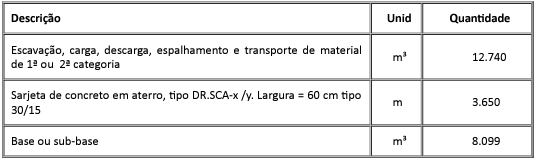 CAPACIDADE OPERACIONAL:  COMPROVAÇÃO DE APTIDÃO DE DESEMPENHO TÉCNICO DA LICITANTE, através de atestado(s) ou certidão(ões), fornecidos por pessoa de direito público ou privado, comprovando ter executado serviços de terraplenagem, drenagem e pavimentação, nos serviços a seguir discriminados, nas quantidades mínimas, referentes a parcela de maior relevância técnica ou econômica.CAPACIDADE OPERACIONAL:  COMPROVAÇÃO DE APTIDÃO DE DESEMPENHO TÉCNICO DA LICITANTE, através de atestado(s) ou certidão(ões), fornecidos por pessoa de direito público ou privado, comprovando ter executado serviços de terraplenagem, drenagem e pavimentação, nos serviços a seguir discriminados, nas quantidades mínimas, referentes a parcela de maior relevância técnica ou econômica.CAPACIDADE OPERACIONAL:  COMPROVAÇÃO DE APTIDÃO DE DESEMPENHO TÉCNICO DA LICITANTE, através de atestado(s) ou certidão(ões), fornecidos por pessoa de direito público ou privado, comprovando ter executado serviços de terraplenagem, drenagem e pavimentação, nos serviços a seguir discriminados, nas quantidades mínimas, referentes a parcela de maior relevância técnica ou econômica.CAPACIDADE OPERACIONAL:  COMPROVAÇÃO DE APTIDÃO DE DESEMPENHO TÉCNICO DA LICITANTE, através de atestado(s) ou certidão(ões), fornecidos por pessoa de direito público ou privado, comprovando ter executado serviços de terraplenagem, drenagem e pavimentação, nos serviços a seguir discriminados, nas quantidades mínimas, referentes a parcela de maior relevância técnica ou econômica.ÍNDICES ECONÔMICOS: conforme edital. ÍNDICES ECONÔMICOS: conforme edital. ÍNDICES ECONÔMICOS: conforme edital. ÍNDICES ECONÔMICOS: conforme edital. ÍNDICES ECONÔMICOS: conforme edital. OBSERVAÇÕES: A visita técnica ocorrerá nos dias 13/12/2022 e 14/12/2022, mediante agendamento. As licitantes que realizaram a visita técnica anteriormente, estão dispensadas da realização de nova visita. Informações complementares poderão ser obtidas pelo telefone 3235-1272 ou pelo site acima mencionado. http://www.der.mg.gov.br/transparencia/licitacoes/regime-diferenciado-de-contratacao-2022/2037-licitacoes/regime-diferenciado-2022/2989-edital-118-2022. OBSERVAÇÕES: A visita técnica ocorrerá nos dias 13/12/2022 e 14/12/2022, mediante agendamento. As licitantes que realizaram a visita técnica anteriormente, estão dispensadas da realização de nova visita. Informações complementares poderão ser obtidas pelo telefone 3235-1272 ou pelo site acima mencionado. http://www.der.mg.gov.br/transparencia/licitacoes/regime-diferenciado-de-contratacao-2022/2037-licitacoes/regime-diferenciado-2022/2989-edital-118-2022. OBSERVAÇÕES: A visita técnica ocorrerá nos dias 13/12/2022 e 14/12/2022, mediante agendamento. As licitantes que realizaram a visita técnica anteriormente, estão dispensadas da realização de nova visita. Informações complementares poderão ser obtidas pelo telefone 3235-1272 ou pelo site acima mencionado. http://www.der.mg.gov.br/transparencia/licitacoes/regime-diferenciado-de-contratacao-2022/2037-licitacoes/regime-diferenciado-2022/2989-edital-118-2022. OBSERVAÇÕES: A visita técnica ocorrerá nos dias 13/12/2022 e 14/12/2022, mediante agendamento. As licitantes que realizaram a visita técnica anteriormente, estão dispensadas da realização de nova visita. Informações complementares poderão ser obtidas pelo telefone 3235-1272 ou pelo site acima mencionado. http://www.der.mg.gov.br/transparencia/licitacoes/regime-diferenciado-de-contratacao-2022/2037-licitacoes/regime-diferenciado-2022/2989-edital-118-2022. OBSERVAÇÕES: A visita técnica ocorrerá nos dias 13/12/2022 e 14/12/2022, mediante agendamento. As licitantes que realizaram a visita técnica anteriormente, estão dispensadas da realização de nova visita. Informações complementares poderão ser obtidas pelo telefone 3235-1272 ou pelo site acima mencionado. http://www.der.mg.gov.br/transparencia/licitacoes/regime-diferenciado-de-contratacao-2022/2037-licitacoes/regime-diferenciado-2022/2989-edital-118-2022. ÓRGÃO LICITANTE: DEPARTAMENTO DE EDIFICAÇÕES E ESTRADAS DE RODAGEM DE MINAS GERAIS - DERÓRGÃO LICITANTE: DEPARTAMENTO DE EDIFICAÇÕES E ESTRADAS DE RODAGEM DE MINAS GERAIS - DERÓRGÃO LICITANTE: DEPARTAMENTO DE EDIFICAÇÕES E ESTRADAS DE RODAGEM DE MINAS GERAIS - DERAVISO DE LICITAÇÃO Edital nº: 127/2022. Processo SEI nº: 2300.01.0179147/2022-63.AVISO DE LICITAÇÃO Edital nº: 127/2022. Processo SEI nº: 2300.01.0179147/2022-63.Endereço: Av. dos Andradas, 1.120, sala 1009, Belo Horizonte/MG.Informações: Telefone: 3235-1272 - site www.der.mg.gov.br - E-mail: asl@deer.mg.gov.br Endereço: Av. dos Andradas, 1.120, sala 1009, Belo Horizonte/MG.Informações: Telefone: 3235-1272 - site www.der.mg.gov.br - E-mail: asl@deer.mg.gov.br Endereço: Av. dos Andradas, 1.120, sala 1009, Belo Horizonte/MG.Informações: Telefone: 3235-1272 - site www.der.mg.gov.br - E-mail: asl@deer.mg.gov.br Endereço: Av. dos Andradas, 1.120, sala 1009, Belo Horizonte/MG.Informações: Telefone: 3235-1272 - site www.der.mg.gov.br - E-mail: asl@deer.mg.gov.br Endereço: Av. dos Andradas, 1.120, sala 1009, Belo Horizonte/MG.Informações: Telefone: 3235-1272 - site www.der.mg.gov.br - E-mail: asl@deer.mg.gov.br OBJETO: O Diretor Geral do Departamento de Edificações e Estradas de Rodagem do Estado de Minas Gerais - DER/MG torna público que fará realizar, através da Comissão Permanente de Licitação, às 14:00hs (quatorze horas) do dia 21/12/2022, em seu edifício-sede, à Av. dos Andradas, 1.120, sala 1009, nesta capital, procedimento licitatório na modalidade RDC – REGIME DIFERENCIADO DE CONTRATAÇÕES, tendo como objeto a Construção da Ponte sobre o Ribeirão das Pedras, dimensão de 33,0 x 10,0m (Estaca 2.796+15,00), trecho: Pintópolis – Urucuia; Construção da Ponte sobre o Riacho da Gameleira, dimensão de 39,0 x 10,0m (Estaca 3.161+16,00), trecho: Pintópolis – Urucuia; Construção da Ponte sobre o Riacho das Tabocas, dimensão de 59,0 x 10,0m (Estaca 3.514+6,00), trecho: Pintópolis – Urucuia. As obras serão executadas simultaneamente. Incluídas no PPAG, de acordo com edital e composições de custos unitários constantes do quadro de quantidades, que estarão disponíveis no endereço acima citado e no site www.der.mg.gov.br, a partir do dia 25/11/2022. A entrega dos envelopes previstos no subitem 1.1 do Edital, deverão ocorrer até o horário previsto para o início da sessão à CPL – Comissão Permanente de Licitação. OBJETO: O Diretor Geral do Departamento de Edificações e Estradas de Rodagem do Estado de Minas Gerais - DER/MG torna público que fará realizar, através da Comissão Permanente de Licitação, às 14:00hs (quatorze horas) do dia 21/12/2022, em seu edifício-sede, à Av. dos Andradas, 1.120, sala 1009, nesta capital, procedimento licitatório na modalidade RDC – REGIME DIFERENCIADO DE CONTRATAÇÕES, tendo como objeto a Construção da Ponte sobre o Ribeirão das Pedras, dimensão de 33,0 x 10,0m (Estaca 2.796+15,00), trecho: Pintópolis – Urucuia; Construção da Ponte sobre o Riacho da Gameleira, dimensão de 39,0 x 10,0m (Estaca 3.161+16,00), trecho: Pintópolis – Urucuia; Construção da Ponte sobre o Riacho das Tabocas, dimensão de 59,0 x 10,0m (Estaca 3.514+6,00), trecho: Pintópolis – Urucuia. As obras serão executadas simultaneamente. Incluídas no PPAG, de acordo com edital e composições de custos unitários constantes do quadro de quantidades, que estarão disponíveis no endereço acima citado e no site www.der.mg.gov.br, a partir do dia 25/11/2022. A entrega dos envelopes previstos no subitem 1.1 do Edital, deverão ocorrer até o horário previsto para o início da sessão à CPL – Comissão Permanente de Licitação. OBJETO: O Diretor Geral do Departamento de Edificações e Estradas de Rodagem do Estado de Minas Gerais - DER/MG torna público que fará realizar, através da Comissão Permanente de Licitação, às 14:00hs (quatorze horas) do dia 21/12/2022, em seu edifício-sede, à Av. dos Andradas, 1.120, sala 1009, nesta capital, procedimento licitatório na modalidade RDC – REGIME DIFERENCIADO DE CONTRATAÇÕES, tendo como objeto a Construção da Ponte sobre o Ribeirão das Pedras, dimensão de 33,0 x 10,0m (Estaca 2.796+15,00), trecho: Pintópolis – Urucuia; Construção da Ponte sobre o Riacho da Gameleira, dimensão de 39,0 x 10,0m (Estaca 3.161+16,00), trecho: Pintópolis – Urucuia; Construção da Ponte sobre o Riacho das Tabocas, dimensão de 59,0 x 10,0m (Estaca 3.514+6,00), trecho: Pintópolis – Urucuia. As obras serão executadas simultaneamente. Incluídas no PPAG, de acordo com edital e composições de custos unitários constantes do quadro de quantidades, que estarão disponíveis no endereço acima citado e no site www.der.mg.gov.br, a partir do dia 25/11/2022. A entrega dos envelopes previstos no subitem 1.1 do Edital, deverão ocorrer até o horário previsto para o início da sessão à CPL – Comissão Permanente de Licitação. DATAS: Data de entrega dos envelopes até: 20/12/2022 às 17:00hsData Abertura: 21/12/2022 às 14:00hsDATAS: Data de entrega dos envelopes até: 20/12/2022 às 17:00hsData Abertura: 21/12/2022 às 14:00hsValor Estimado da ObraCapital Social Igual ou SuperiorGarantia de PropostaGarantia de PropostaValor do EditalR$ 6.744.421,26R$ -R$ -R$ -R$ -CAPACIDADE TÉCNICA: ATESTADO DE CAPACIDADE TÉCNICA de Responsável Técnico da empresa, fornecido por pessoa jurídica de direito público ou privado, devidamente certificado pelo Conselho Regional de Engenharia e  Agronomia (CREA),  acompanhado da respectiva Certidão de Acervo Técnico (CAT), comprovando ter executado serviços de terraplenagem, drenagem, pavimentação e Obra de Arte Especial.CAPACIDADE TÉCNICA: ATESTADO DE CAPACIDADE TÉCNICA de Responsável Técnico da empresa, fornecido por pessoa jurídica de direito público ou privado, devidamente certificado pelo Conselho Regional de Engenharia e  Agronomia (CREA),  acompanhado da respectiva Certidão de Acervo Técnico (CAT), comprovando ter executado serviços de terraplenagem, drenagem, pavimentação e Obra de Arte Especial.CAPACIDADE TÉCNICA: ATESTADO DE CAPACIDADE TÉCNICA de Responsável Técnico da empresa, fornecido por pessoa jurídica de direito público ou privado, devidamente certificado pelo Conselho Regional de Engenharia e  Agronomia (CREA),  acompanhado da respectiva Certidão de Acervo Técnico (CAT), comprovando ter executado serviços de terraplenagem, drenagem, pavimentação e Obra de Arte Especial.CAPACIDADE TÉCNICA: ATESTADO DE CAPACIDADE TÉCNICA de Responsável Técnico da empresa, fornecido por pessoa jurídica de direito público ou privado, devidamente certificado pelo Conselho Regional de Engenharia e  Agronomia (CREA),  acompanhado da respectiva Certidão de Acervo Técnico (CAT), comprovando ter executado serviços de terraplenagem, drenagem, pavimentação e Obra de Arte Especial.CAPACIDADE TÉCNICA: ATESTADO DE CAPACIDADE TÉCNICA de Responsável Técnico da empresa, fornecido por pessoa jurídica de direito público ou privado, devidamente certificado pelo Conselho Regional de Engenharia e  Agronomia (CREA),  acompanhado da respectiva Certidão de Acervo Técnico (CAT), comprovando ter executado serviços de terraplenagem, drenagem, pavimentação e Obra de Arte Especial.CAPACIDADE OPERACIONAL:  COMPROVAÇÃO DE APTIDÃO DE DESEMPENHO TÉCNICO DA LICITANTE, através de atestado(s) ou certidão(ões), fornecidos por pessoa de direito público ou privado, comprovando ter executado serviços de terraplenagem, drenagem, pavimentação e obra de arte especial em obras de Engenharia Rodoviária ou similar, nos serviços a seguir discriminados, nas quantidades mínimas, referentes a parcela de maior relevância técnica ou econômica.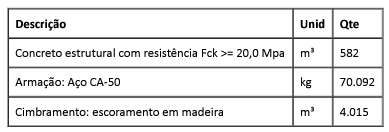 CAPACIDADE OPERACIONAL:  COMPROVAÇÃO DE APTIDÃO DE DESEMPENHO TÉCNICO DA LICITANTE, através de atestado(s) ou certidão(ões), fornecidos por pessoa de direito público ou privado, comprovando ter executado serviços de terraplenagem, drenagem, pavimentação e obra de arte especial em obras de Engenharia Rodoviária ou similar, nos serviços a seguir discriminados, nas quantidades mínimas, referentes a parcela de maior relevância técnica ou econômica.CAPACIDADE OPERACIONAL:  COMPROVAÇÃO DE APTIDÃO DE DESEMPENHO TÉCNICO DA LICITANTE, através de atestado(s) ou certidão(ões), fornecidos por pessoa de direito público ou privado, comprovando ter executado serviços de terraplenagem, drenagem, pavimentação e obra de arte especial em obras de Engenharia Rodoviária ou similar, nos serviços a seguir discriminados, nas quantidades mínimas, referentes a parcela de maior relevância técnica ou econômica.CAPACIDADE OPERACIONAL:  COMPROVAÇÃO DE APTIDÃO DE DESEMPENHO TÉCNICO DA LICITANTE, através de atestado(s) ou certidão(ões), fornecidos por pessoa de direito público ou privado, comprovando ter executado serviços de terraplenagem, drenagem, pavimentação e obra de arte especial em obras de Engenharia Rodoviária ou similar, nos serviços a seguir discriminados, nas quantidades mínimas, referentes a parcela de maior relevância técnica ou econômica.CAPACIDADE OPERACIONAL:  COMPROVAÇÃO DE APTIDÃO DE DESEMPENHO TÉCNICO DA LICITANTE, através de atestado(s) ou certidão(ões), fornecidos por pessoa de direito público ou privado, comprovando ter executado serviços de terraplenagem, drenagem, pavimentação e obra de arte especial em obras de Engenharia Rodoviária ou similar, nos serviços a seguir discriminados, nas quantidades mínimas, referentes a parcela de maior relevância técnica ou econômica.ÍNDICES ECONÔMICOS: conforme edital. ÍNDICES ECONÔMICOS: conforme edital. ÍNDICES ECONÔMICOS: conforme edital. ÍNDICES ECONÔMICOS: conforme edital. ÍNDICES ECONÔMICOS: conforme edital. OBSERVAÇÕES: A visita técnica ocorrerá nos dias 15/12/2022 e 16/12/2022, mediante agendamento. Informações complementares poderão ser obtidas pelo telefone 3235-1272 ou pelo site acima mencionado.http://www.der.mg.gov.br/transparencia/licitacoes/regime-diferenciado-de-contratacao-2022/2037-licitacoes/regime-diferenciado-2022/3028-edital-127-2022. OBSERVAÇÕES: A visita técnica ocorrerá nos dias 15/12/2022 e 16/12/2022, mediante agendamento. Informações complementares poderão ser obtidas pelo telefone 3235-1272 ou pelo site acima mencionado.http://www.der.mg.gov.br/transparencia/licitacoes/regime-diferenciado-de-contratacao-2022/2037-licitacoes/regime-diferenciado-2022/3028-edital-127-2022. OBSERVAÇÕES: A visita técnica ocorrerá nos dias 15/12/2022 e 16/12/2022, mediante agendamento. Informações complementares poderão ser obtidas pelo telefone 3235-1272 ou pelo site acima mencionado.http://www.der.mg.gov.br/transparencia/licitacoes/regime-diferenciado-de-contratacao-2022/2037-licitacoes/regime-diferenciado-2022/3028-edital-127-2022. OBSERVAÇÕES: A visita técnica ocorrerá nos dias 15/12/2022 e 16/12/2022, mediante agendamento. Informações complementares poderão ser obtidas pelo telefone 3235-1272 ou pelo site acima mencionado.http://www.der.mg.gov.br/transparencia/licitacoes/regime-diferenciado-de-contratacao-2022/2037-licitacoes/regime-diferenciado-2022/3028-edital-127-2022. OBSERVAÇÕES: A visita técnica ocorrerá nos dias 15/12/2022 e 16/12/2022, mediante agendamento. Informações complementares poderão ser obtidas pelo telefone 3235-1272 ou pelo site acima mencionado.http://www.der.mg.gov.br/transparencia/licitacoes/regime-diferenciado-de-contratacao-2022/2037-licitacoes/regime-diferenciado-2022/3028-edital-127-2022. 